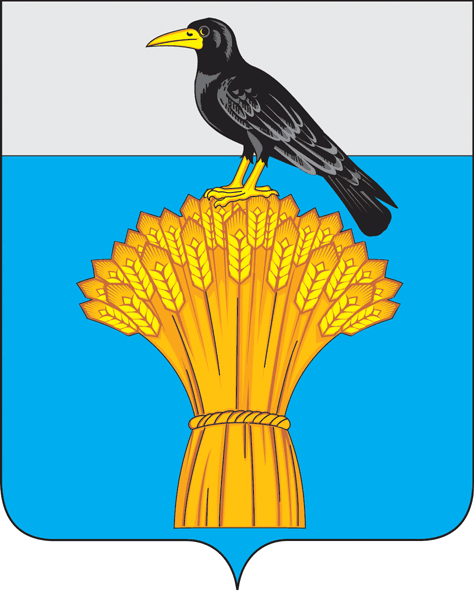 23.01.2024                                                                                                                               № 23 пс. ГрачевкаОб утверждении условий приватизации нежилого помещенияВ соответствии   со    статьей   14   Федерального   закона  от 21.12.2001 № 178-ФЗ «О приватизации государственного и муниципального имущества», решениями Совета депутатов муниципального образования Грачевский район Оренбургской    области    от   22.12.2016   № 84-рс «О порядке управления, владения, пользования и распоряжения муниципальным имуществом муниципального   образования   Грачевский   район Оренбургской области»,   от 22.12.2016 № 85-рс «О приватизации муниципального имущества муниципального   образования   Грачевский    район Оренбургской области» (в   редакции     решения     Совета     депутатов   от     04.05.2018  № 181-рс),  от 16.05.2023 № 181-рс «О прогнозном плане (программе) приватизации муниципального имущества муниципального образования Грачевский район Оренбургской области на 2023 год и плановый период 2024 и 2025 годы» (в редакции решения Совета депутатов от 21.09.2023  № 206-рс), руководствуясь Уставом муниципального образования Грачевский район Оренбургской области п о с т а н о в л я ю:     1. Утвердить следующие условия приватизации:объектом продажи является: - нежилое помещение, кадастровый номер 56:10:0301009:656, общей площадью 56,8 кв.м., расположенное по адресу: Оренбургская область, Грачевский район, с. Грачевка, ул.Чапаева, д. 15, помещение 1; Способ приватизации: открытый аукцион. Форма подачи предложений о цене: открытая.  Начальная цена 79 179 (семьдесят девять тысяч сто семьдесят девять) рублей 00 копеек. Шаг аукциона 5% - 3 958,95 (три тысячи девятьсот пятьдесят восемь) рублей 95 копеек.Задаток за участие в аукционе 20 % от начальной цены – 15 835,80 (пятнадцать тысяч восемьсот тридцать пять) рублей 80 копеек.Форма платежа – единовременная (рассрочка не предоставляется).Победителем аукциона признается лицо, предложившее в ходе аукциона наибольшую цену. Договор купли–продажи с победителем заключается в течение пяти рабочих дней с даты подведения итогов аукциона.Итоги аукциона оформляются протоколом в течении 1 рабочего дня                  и подлежит размещению на официальном сайте Российской Федерации в сети «Интернет» www.torgi.gov.ru, на сайте оператора электронной площадки www.etp-torgi.ru, на официальном информационном сайте администрации муниципального образования Грачевский район www.grach-rf.orb.ru, на официальном сайте www.право-грачевка.рф в течение десяти дней со дня совершения указанных сделок.2. Отделу по управлению муниципальным имуществом администрации района разместить данное постановление на сайте оператора электронной площадки www.etp-torgi.ru, на официальном информационном сайте администрации      муниципального     образования     Грачевский     район www. grach-rf.orb.ru., на официальном сайте www.право-грачевка.рф, а также на официальном сайте Российской Федерации www.torgi.gov.ru, в течение десяти дней со дня подписания постановления. 3. Контроль за исполнением настоящего постановления возложить на заместителя главы администрации по экономическому развитию - начальника отдела экономики.4. Постановление вступает в силу со дня его подписания.Глава района                                                                                       Д.В.ФилатовРазослано: О.А.Бахаревой, отделу по управлению муниципальным имуществом, Трифоновой Е.В., финансовому отделу  АДМИНИСТРАЦИЯ МУНИЦИПАЛЬНОГО ОБРАЗОВАНИЯ ГРАЧЕВСКИЙ РАЙОН ОРЕНБУРГСКОЙ ОБЛАСТИП О С Т А Н О В Л Е Н И Е